Пенсионный фонд Российской Федерации
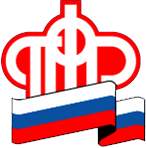 Отделение Пенсионного фонда по Ханты-Мансийскому автономному округу – ЮгрыС 1 ЯНВАРЯ 2022 ГОДА ПФР ПРОДОЛЖИТ НАЗНАЧАТЬ СЛЕДУЮЩИЕ ВИДЫ ВЫПЛАТ ГРАЖДАНАМ, ПОДВЕРГШИМСЯ ВОЗДЕЙСТВИЮ РАДИАЦИИ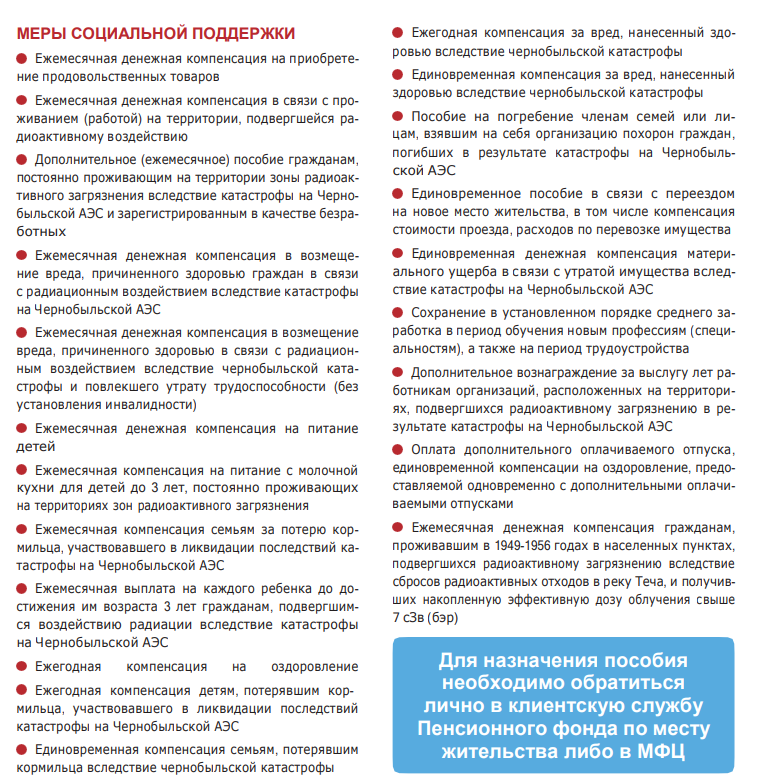 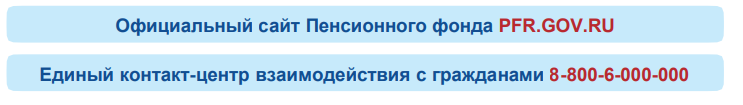 